Zápis ze školské  rady konané 2.10.2018Přítomni:  p. Beer, p. Landa, p. Štorková, Mgr. MarešováHosté:  Mgr. Hamousová, p. starosta KšírProgram: 1) schválení výroční zprávy                  2) aktuality ze školy                  2) diskuzeČlenové školské rady se seznámili s výroční zprávou za školní rok 2017/2018 ( byla zaslána e-mailem) a jednohlasně ji schválili.Aktuality ze školy – návštěva zámku Lány, který byl otevřen ke 100. výročí republiky                                                  proběhl Den jazyků, který si připravili žáci 5. ročníku a p. Novotná                                                  Babi, dědo pojďte se mnou do školy – ve spolupráci se seniory ( akce                                                                   v rámci Šablon II)                                                   zapojení školy  do projektu EU : Šablony II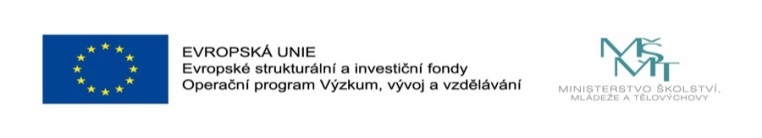 Diskuze:  P. ředitelka Hamousová poděkovala panu starostovi Kšírovi za dobrou spolupráci.